Пожарная безопасность зимойВ  зимний период  ВАЖНО!- не перегружать сеть- не пользоваться самодельными электрообогревателями-не хранить сгораемые материалы на балконах и лоджиях-не оставлять включенные электроприборы без присмотра-не располагать обогреватели вблизи легковоспламеняющихся предметов-не оставлять детей без присмотра, исключить попадание к ним в руки спичек и зажигалок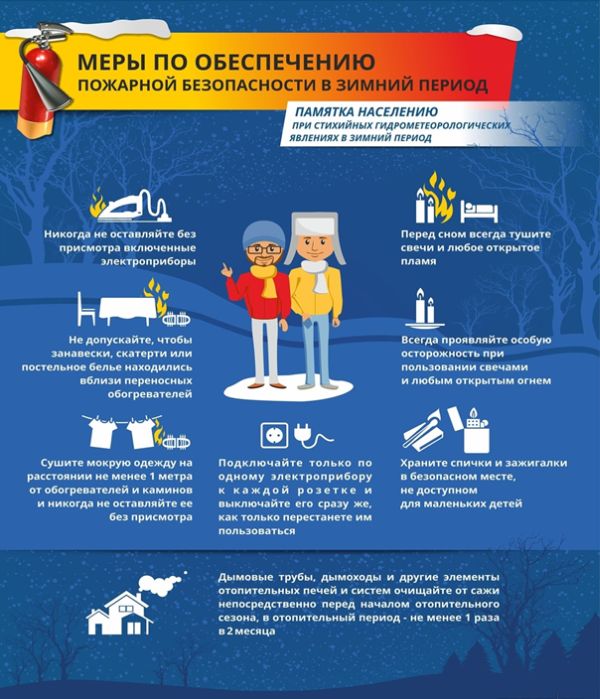 